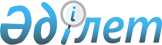 О признании утратившим силу приказа Председателя Комитета лесного и охотничьего хозяйства Министерства сельского хозяйства Республики Казахстан
от 19 августа 2005 года № 182 "О перечне необходимых документов для подтверждения соответствия заявителя квалификационным требованиям"Приказ Министра сельского хозяйства Республики Казахстан от 20 сентября 2010 года № 610

      В соответствии с пунктом 1 статьи 43-1 Закона Республики Казахстан от 24 марта 1998 года "О нормативных правовых актах", ПРИКАЗЫВАЮ:



      1. Признать утратившим силу приказ Председателя Комитета лесного и охотничьего хозяйства Министерства сельского хозяйства Республики Казахстан от 19 августа 2005 года № 182 "О перечне необходимых документов для подтверждения соответствия заявителя квалификационным требованиям" (зарегистрированный в Реестре государственной регистрации нормативных правовых актов Республики Казахстан за № 3834, опубликованный в "Юридической газете" от 28 сентября 2005 года № 178 (912); Бюллетене нормативных правовых актов Республики Казахстан, сентябрь 2005 года, № 18, ст. 153).



      2. Департаменту стратегии использования природных ресурсов Министерства сельского хозяйства Республики Казахстан (Омаров Ж.И.) в недельный срок направить копию настоящего приказа в Министерство юстиции Республики Казахстан и официальные печатные издания, где он ранее был опубликован.



      3. Настоящий приказ вводится в действие со дня подписания.      Министр                                    А. Куришбаев
					© 2012. РГП на ПХВ «Институт законодательства и правовой информации Республики Казахстан» Министерства юстиции Республики Казахстан
				